 3-K Newsletter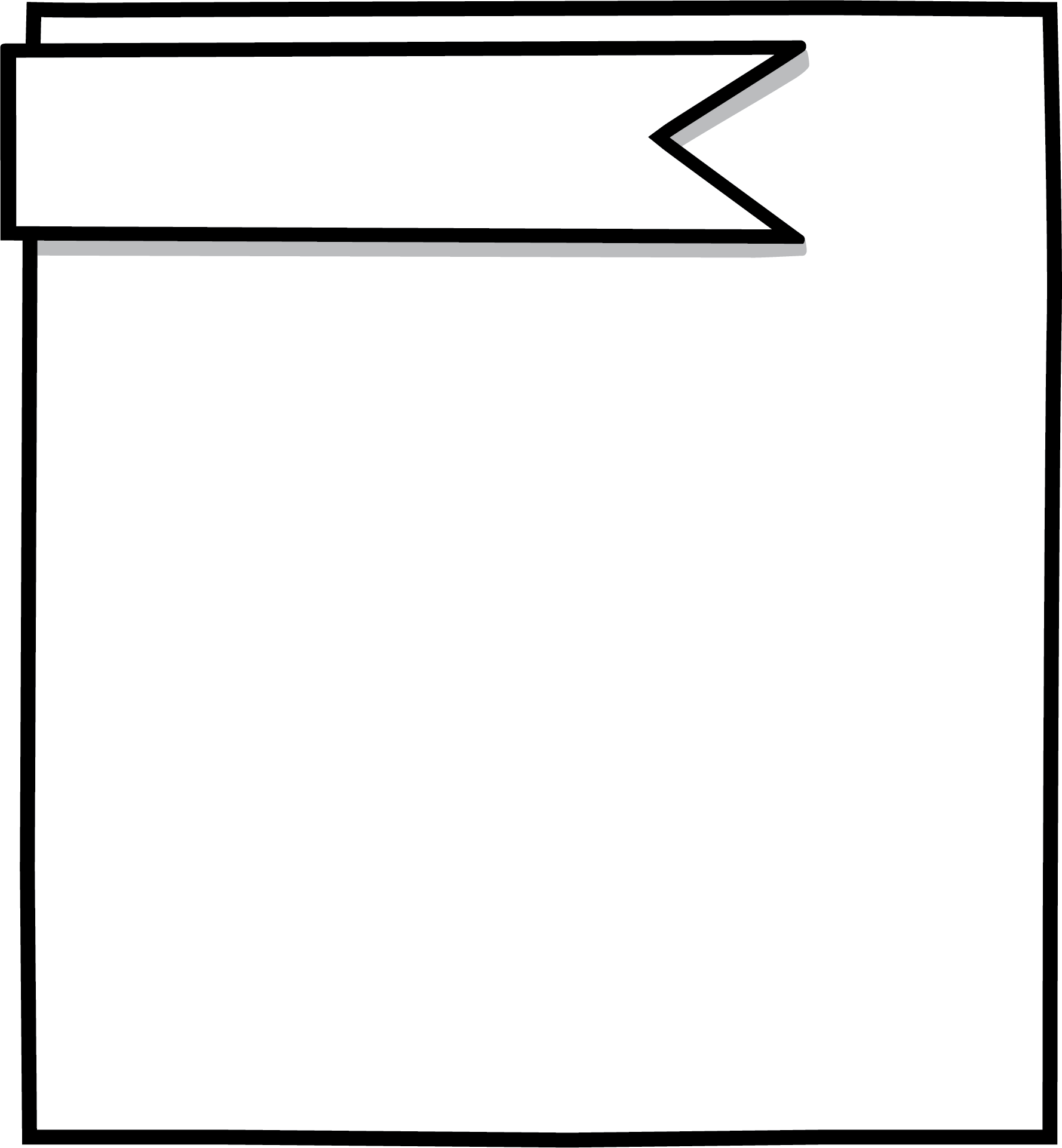 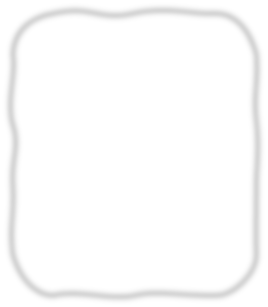 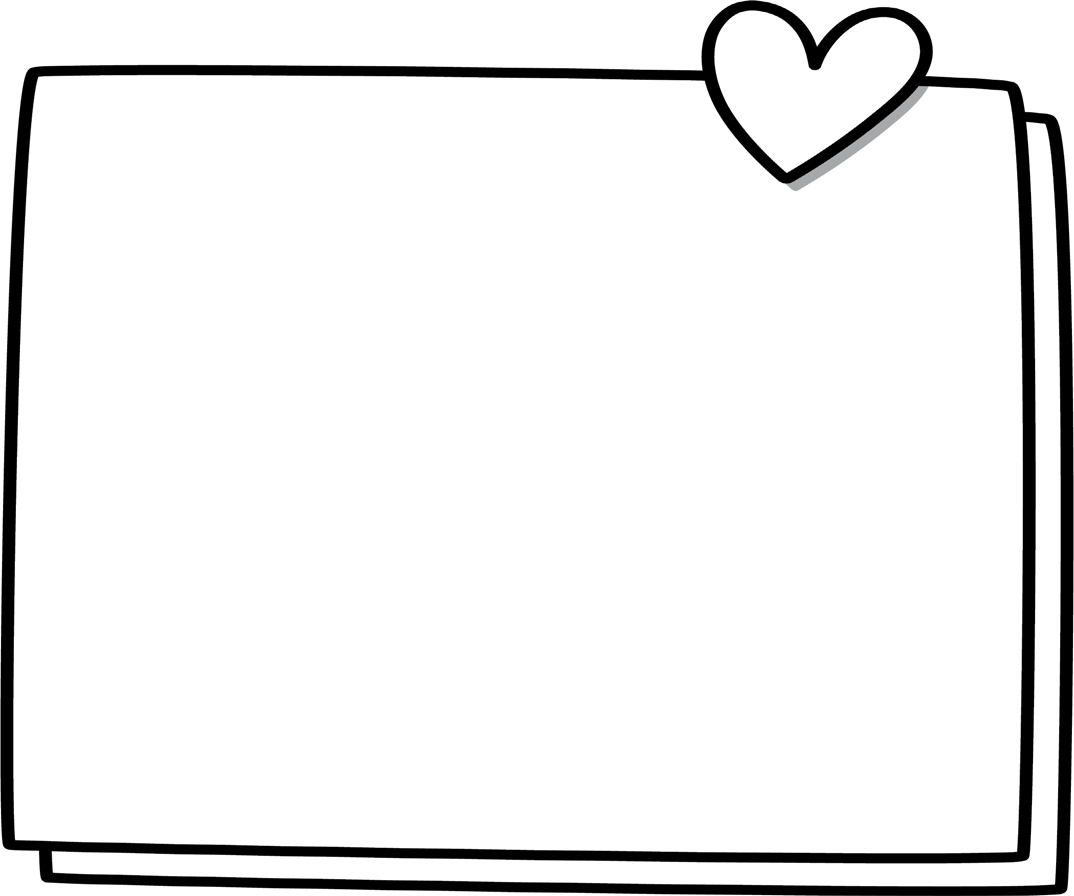 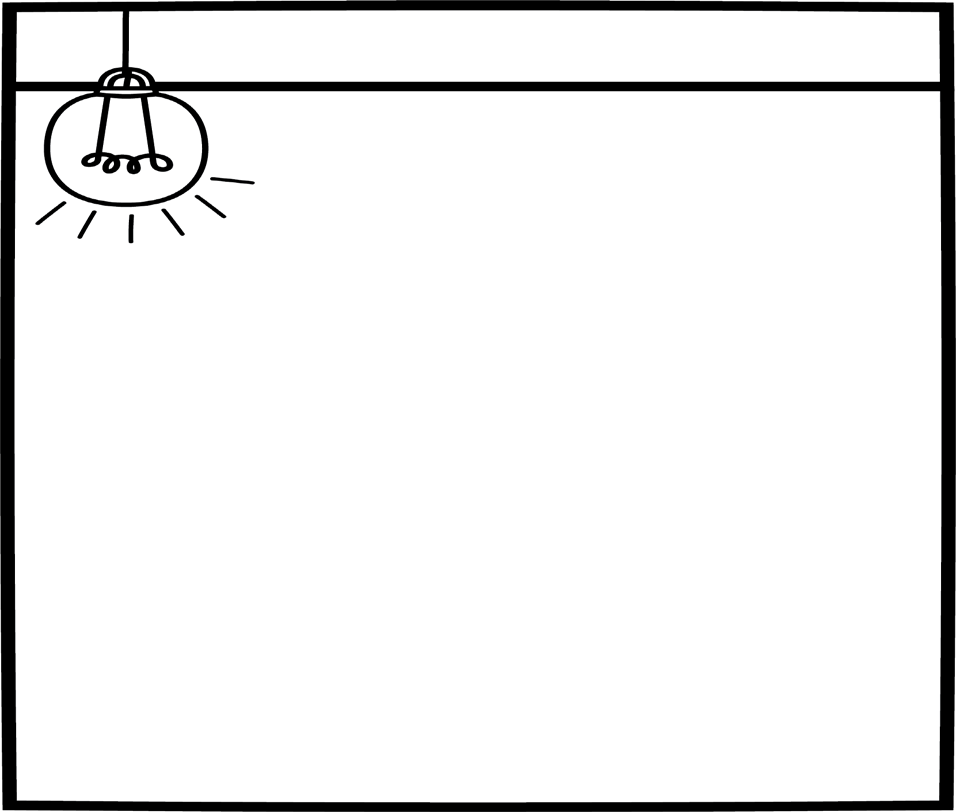 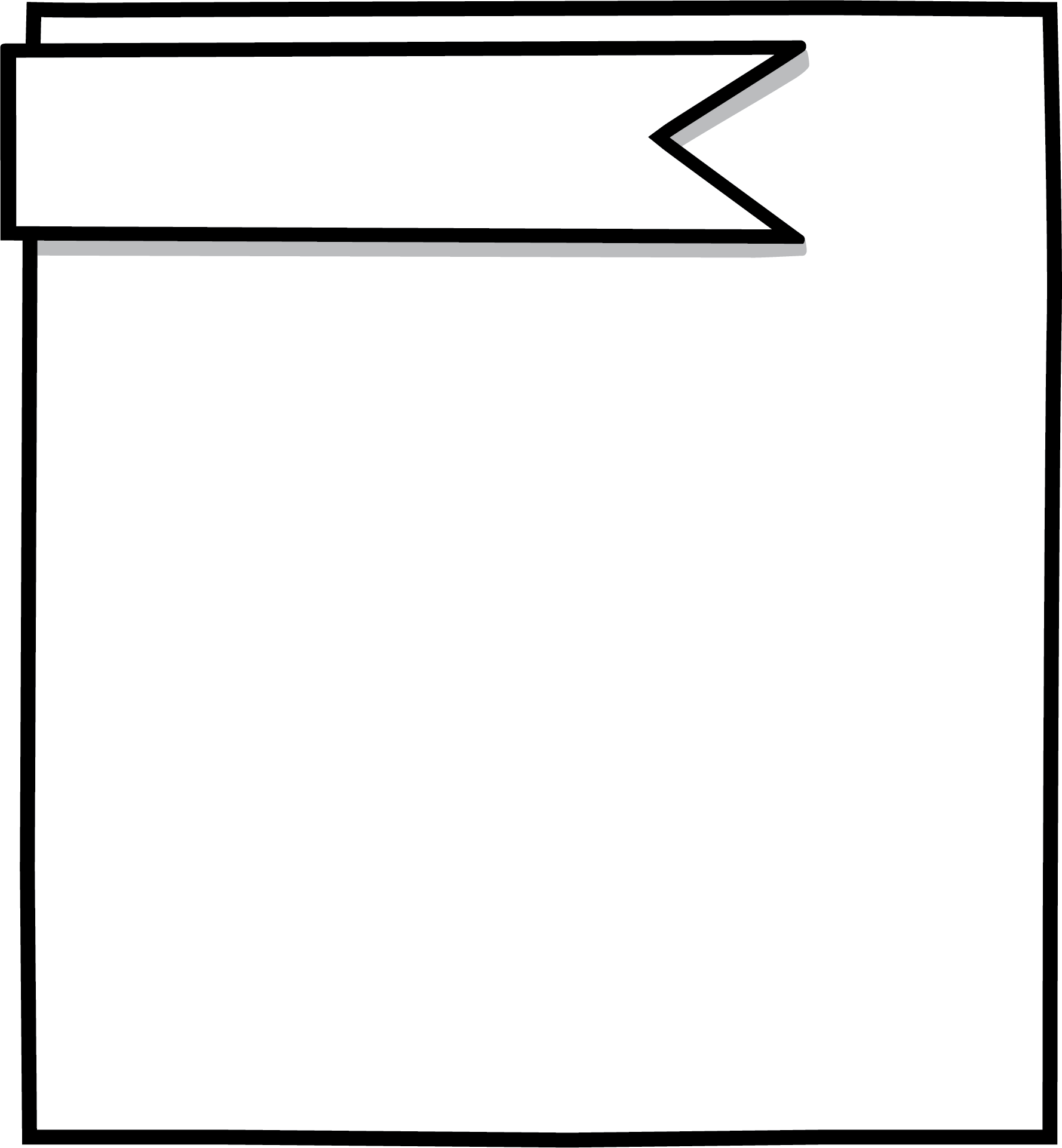 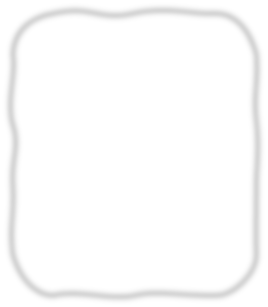 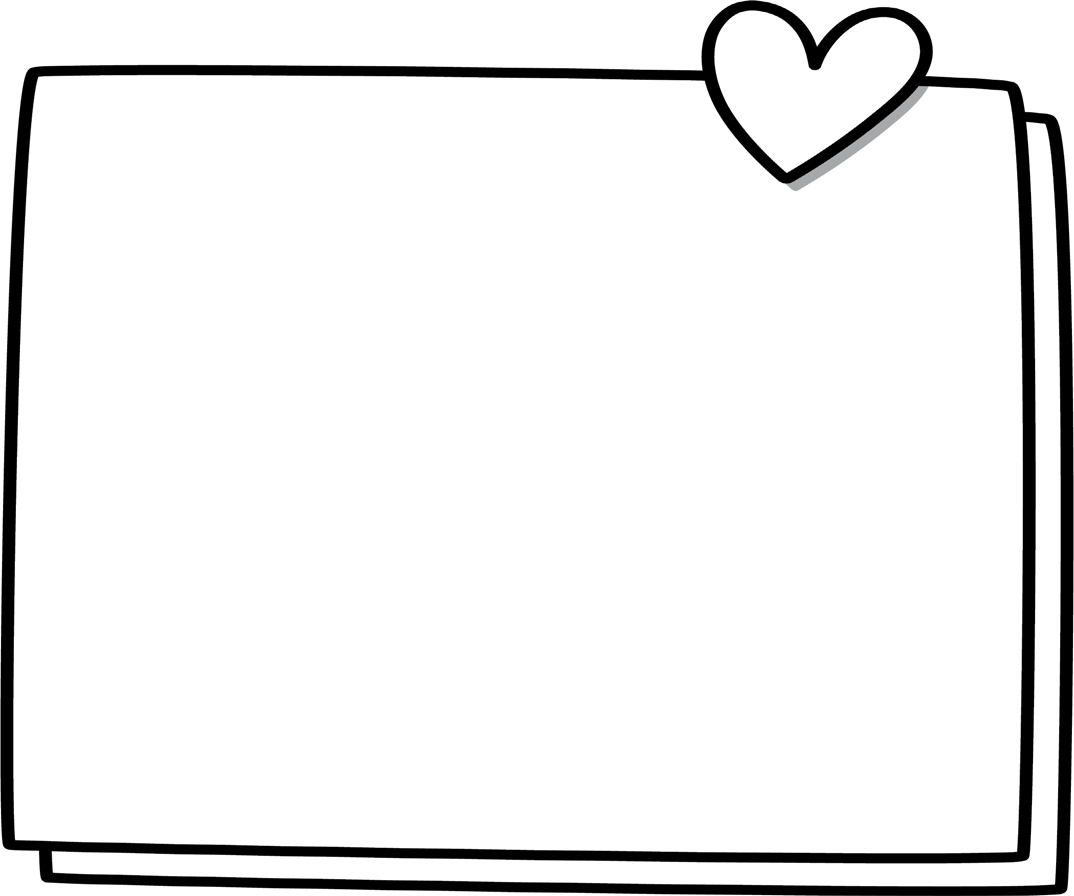 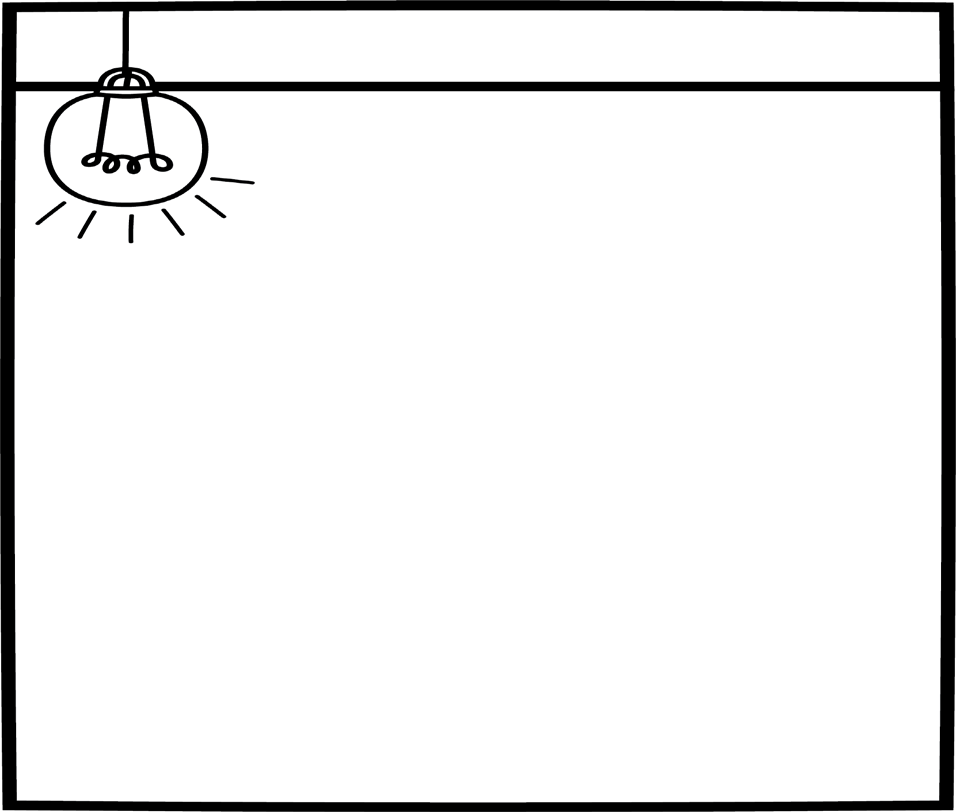 